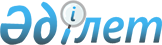 О внесении изменений в решение Ордабасинского районного маслихата от 21 декабря 2012 года № 11/1 "О районном бюджете на 2013-2015 годы"
					
			Утративший силу
			
			
		
					Решение Ордабасинского районного маслихата Южно-Казахстанской области от 5 июня 2013 года № 15/1. Зарегистрировано Департаментом юстиции  Южно-Казахстанской области 11 июня 2013 года № 2307. Утратило силу в связи с истечением срока применения - (письмо Ордабасинского районного маслихата Южно-Казахстанской области от 24 января 2014 года № 15)      Сноска. Утратило силу в связи с истечением срока применения - (письмо Ордабасинского районного маслихата Южно-Казахстанской области от 24.01.2014 № 15).

      В соответствии с пунктом 5 статьи 109 Бюджетного кодекса Республики Казахстан от 4 декабря 2008 года, подпунктом 1) пункта 1 статьи 6 Закона Республики Казахстан от 23 января 2001 года «О местном государственном управлении и самоуправлении в Республике Казахстан» и решением Южно-Казахстанского областного маслихата от 15 мая 2013 года № 13/115-V «О внесении изменений и дополнений в решение Южно-Казахстанского областного маслихата от 7 декабря 2012 года № 9/71-V «Об областном бюджете на 2013-2015 годы», зарегистрированного в Реестре государственной регистрации нормативных правовых актов за № 2291, Ордабасинский районный маслихат РЕШИЛ:



      1. Внести в решение Ордабасинского районного маслихата от 21 декабря 2012 года № 11/1 «О районном бюджете на 2013-2015 годы» (зарегистрировано в Реестре государственной регистрации нормативных правовых актов за № 2193, опубликовано 19 января 2013 года в газете «Ордабасы оттары») следующие изменения:



      пункт 1 изложить в новой редакции:

      «1. Утвердить районный бюджет Ордабасинского района на 2013-2015 годы согласно приложению 1 соответственно, в том числе на 2013 год в следующих объемах:

      1) доходы – 7 004 348 тысяч тенге, в том числе по:

      налоговым поступлениям – 582 086 тысяч тенге;

      неналоговым поступлениям – 3 000 тысяч тенге;

      поступлениям от продажи основного капитала – 9 043 тысяч тенге; 

      поступлениям трансфертов – 6 410 219 тысяч тенге;

      2) затраты – 7 100 820 тысяч тенге;

      3) чистое бюджетное кредитование – 23 697 тысяч тенге, в том числе:

      бюджетные кредиты – 36 351 тысяч тенге;

      погашение бюджетных кредитов – 12 654 тысяч тенге;

      4) сальдо по операциям с финансовыми активами – 5 950 тысяч тенге, в том числе:

      приобретение финансовых активов – 5950 тысяч тенге;

      поступления от продажи финансовых активов государства – 0 тенге;

      5) дефицит (профицит) бюджета – - 126 119 тысяч тенге;

      6) финансирование дефицита (использование профицита) бюджета – 126 119 тысяч тенге, в том числе:

      поступление займов – 36 351 тысяч тенге;

      погашение займов – 11 536 тысяч тенге;

      используемые остатки бюджетных средств – 101 304 тысяч тенге.».



      Приложения 1, 4, 5 указанного решения изложить в новой редакции согласно приложениям 1, 2, 3 к настоящему решению.



      2. Настоящее решение вводится в действие с 1 января 2013 года.       Председатель сессии

      районного маслихата                        Т. Ибрагимов       Временно исполняющий обязанности

      секретаря районного маслихата              Б. Садвахасов 

      Приложение 1 к решению

      Ордабасинского районного маслихата

      от 5 июня 2013 года № 15/1

      

      Приложение 1 к решению

      Ордабасинского районного маслихата

      от 21 декабря 2012 года № 11/1       Районный бюджет на 2013 год

      Приложение 2 к решению

      Ордабасинского районного маслихата

      от 5 июня 2013 года № 15/1

      

      Приложение 4 к решению

      Ордабасинского районного маслихата

      от 21 декабря 2012 года № 11/1       Перечень бюджетных программ развития районного бюджета на 2013 год с разделением на бюджетные программы, направленные на реализацию бюджетных инвестиционных проектов (программ)

      Приложение 3 к решению

      Ордабасинского районного маслихата

      от 5 июня 2013 года № 15/1

      

      Приложение 5 к решению

      Ордабасинского районного маслихата

      от 21 декабря 2012 года № 11/1       Перечень бюджетных программ каждого сельского округа районного бюджета на 2013-2015 годы      продолжение таблицы            
					© 2012. РГП на ПХВ «Институт законодательства и правовой информации Республики Казахстан» Министерства юстиции Республики Казахстан
				Категория Категория Категория НаименованиеСумма, тысяч тенгеКлассКлассКлассСумма, тысяч тенгеПодклассПодклассСумма, тысяч тенге1 1 1 231. ДОХОДЫ7 004 3481Налоговые поступления582 08601Подоходный налог201 3002Индивидуальный подоходный налог201 30003Социальный налог166 2731Социальный налог166 27304Hалоги на собственность1822321Hалоги на имущество1184233Земельный налог115764Hалог на транспортные средства496665Единый земельный налог256705Внутренние налоги на товары, работы и услуги23 8182Акцизы86093Поступления за использование природных и других ресурсов3 3184Сборы за ведение предпринимательской и профессиональной деятельности117865Налог на игорный бизнес10508Обязательные платежи, взимаемые за совершение юридически значимых действий и (или) выдачу документов уполномоченными на то государственными органами или должностными лицами84631Государственная пошлина84632Неналоговые поступления3 00001Доходы от государственной собственности1 5871Поступления части чистого дохода государственных предприятий353Дивиденды на государственные пакеты акций, находящиеся в государственной собственности355Доходы от аренды имущества, находящегося в государственной собственности1 51706Прочие неналоговые поступления14131Прочие неналоговые поступления14133Поступления от продажи основного капитала9 04301Продажа государственного имущества, закрепленного за государственными учреждениями4 0431Продажа государственного имущества, закрепленного за государственными учреждениями4 04303Продажа земли и нематериальных активов50001Продажа земли50004Поступления трансфертов6 410 21902Трансферты из вышестоящих органов государственного управления6 410 2192Трансферты из областного бюджета6 410 219Функциональная группа    НаименованиеФункциональная группа    НаименованиеФункциональная группа    НаименованиеФункциональная группа    НаименованиеФункциональная группа    НаименованиеСумма, тысяч тенгеФункциональная подгруппаФункциональная подгруппаФункциональная подгруппаФункциональная подгруппаСумма, тысяч тенгеАдминистратор бюджетных программАдминистратор бюджетных программАдминистратор бюджетных программСумма, тысяч тенгеПрограммаПрограммаСумма, тысяч тенге1111232. ЗАТРАТЫ7 100 82001Государственные услуги общего характера308 2521Представительные, исполнительные и другие органы, выполняющие общие функции государственного управления286 138112Аппарат маслихата района (города областного значения)15 801001Услуги по обеспечению деятельности маслихата района (города областного значения)15 451003Капитальные расходы государственного органа350122Аппарат акима района (города областного значения)63 655001Услуги по обеспечению деятельности акима района (города областного значения)63 655123Аппарат акима района в городе, города районного значения, поселка, аула (села), аульного (сельского) округа206 682001Услуги по обеспечению деятельности акима района в городе, города районного значения, поселка, аула (села), аульного (сельского) округа131 042032Капитальные расходы подведомственных государственных учреждений и организаций75 6402Финансовая деятельность1 422459Отдел экономики и финансов района (города областного значения)1 422003Проведение оценки имущества в целях налогообложения922010Приватизация, управление коммунальным имуществом, постприватизационная деятельность и регулирование споров, связанных с этим5009Прочие государственные услуги общего характера20 692459Отдел экономики и финансов района (города областного значения)20 692001Услуги по реализации государственной политики в области формирования и развития экономической политики, государственного планирования, исполнения бюджета и управления коммунальной собственностью района (города областного значения)20 69202Оборона63 9021Военные нужды9 121122Аппарат акима района (города областного значения)9 121005Мероприятия в рамках исполнения всеобщей воинской обязанности9 1212Организация работы по чрезвычайным ситуациям54 781122Аппарат акима района (города областного значения)54 781006Предупреждение и ликвидация чрезвычайных ситуаций масштаба района (города областного значения)51 781007Мероприятия по профилактике и тушению степных пожаров районного (городского) масштаба, а также пожаров в населенных пунктах, в которых не созданы органы государственной противопожарной службы3 00003Общественный порядок, безопасность, правовая, судебная, уголовно-исполнительная деятельность3281Правоохранительная деятельность328458Отдел жилищно-коммунального хозяйства, пассажирского транспорта и автомобильных дорог района (города областного значения)328021Обеспечение безопасности дорожного движения в населенных пунктах32804Образование5 380 3511Дошкольное воспитание и обучение646 091123Аппарат акима района в городе, города районного значения, поселка, аула (села), аульного (сельского) округа229 350004Поддержка организаций дошкольного воспитания и обучения2 138041Реализация государственного образовательного заказа в дошкольных организациях образования227 212464Отдел образования района (города областного значения)416 741009Обеспечение деятельности организаций дошкольного воспитания и обучения345040Реализация государственного образовательного заказа в дошкольных организациях образования416 3962Начальное, основное среднее и общее среднее образование4 036 106123Аппарат акима района в городе, города районного значения, поселка, аула (села), аульного (сельского) округа5 686005Организация бесплатного подвоза учащихся до школы и обратно в аульной (сельской) местности5 686464Отдел образования района (города областного значения)4 030 420003Общеобразовательное обучение3 965 545006Дополнительное образование для детей64 8759Прочие услуги в области образования698 154464Отдел образования района (города областного значения)188 476001Услуги по реализации государственной политики на местном уровне в области образования 7 140005Приобретение и доставка учебников, учебно-методических комплексов для государственных учреждений образования района (города областного значения)58 322015Ежемесячные выплаты денежных средств опекунам (попечителям) на содержание ребенка-сироты (детей-сирот), и ребенка (детей), оставшегося без попечения родителей за счет трансфертов из республиканского бюджета16 980020Обеспечение оборудованием, программным обеспечением детей-инвалидов, обучающихся на дому за счет трансфертов из республиканского бюджета11 734067Капитальные расходы подведомственных государственных учреждений и организаций94 300472Отдел строительства, архитектуры и градостроительства района (города областного значения)509 678037Строительство и реконструкция объектов образования509 67805Здравоохранение2219Прочие услуги в области здравоохранения221123Аппарат акима района в городе, города районного значения, поселка, аула (села), аульного (сельского) округа221002Организация в экстренных случаях доставки тяжелобольных людей до ближайшей организации здравоохранения, оказывающей врачебную помощь22106Социальная помощь и социальное обеспечение309 8372Социальная помощь285 158451Отдел занятости и социальных программ района (города областного значения)285 158002Программа занятости14 173004Оказание социальной помощи на приобретение топлива специалистам здравоохранения, образования, социального обеспечения, культуры и спорта в сельской местности в соответствии с законодательством Республики Казахстан9 930005Государственная адресная социальная помощь17 212007Социальная помощь отдельным категориям нуждающихся граждан по решениям местных представительных органов9 684010Материальное обеспечение детей-инвалидов, воспитывающихся и обучающихся на дому1 729014Оказание социальной помощи нуждающимся гражданам на дому23 756016Государственные пособия на детей до 18 лет201 763017Обеспечение нуждающихся инвалидов обязательными гигиеническими средствами и предоставление услуг специалистами жестового языка, индивидуальными помощниками в соответствии с индивидуальной программой реабилитации инвалида8 6409Прочие услуги в области социальной помощи и социального обеспечения24 679451Отдел занятости и социальных программ района (города областного значения)24 679001Услуги по реализации государственной политики на местном уровне в области обеспечения занятости и реализации социальных программ для населения23 329011Оплата услуг по зачислению, выплате и доставке пособий и других социальных выплат1 35007Жилищно-коммунальное хозяйство129 6681Жилищное хозяйство27 000472Отдел строительства, архитектуры и градостроительства района (города областного значения)27 000003Проектирование, строительство и (или) приобретение жилья коммунального жилищного фонда 9 000004Проектирование, развитие, обустройство и (или) приобретение инженерно-коммуникационной инфраструктуры 18 0002Коммунальное хозяйство63 714458Отдел жилищно-коммунального хозяйства, пассажирского транспорта и автомобильных дорог района (города областного значения)42 585012Функционирование системы водоснабжения и водоотведения42 585472Отдел строительства, архитектуры и градостроительства района (города областного значения)21 129006Развитие системы водоснабжения и водоотведения21 1293Благоустройство населенных пунктов38 954123Аппарат акима района в городе, города районного значения, поселка, аула (села), аульного (сельского) округа6 282008Освещение улиц населенных пунктов2 729009Обеспечение санитарии населенных пунктов1 547011Благоустройство и озеленение населенных пунктов2 006458Отдел жилищно-коммунального хозяйства, пассажирского транспорта и автомобильных дорог района (города областного значения)32 672015Освещение улиц в населенных пунктах8 522016Обеспечение санитарии населенных пунктов4 585017Содержание мест захоронений и захоронение безродных47018Благоустройство и озеленение населенных пунктов19 51808Культура, спорт, туризм и информационное пространство197 2971Деятельность в области культуры48 328455Отдел культуры и развития языков района (города областного значения)48 328003Поддержка культурно-досуговой работы48 3282Спорт73 174465Отдел физической культуры и спорта района (города областного значения)73 174005Развитие массового спорта и национальных видов спорта 61 687006Проведение спортивных соревнований на районном (города областного значения) уровне4 081007Подготовка и участие членов сборных команд района (города областного значения) по различным видам спорта на областных спортивных соревнованиях7 4063Информационное пространство48 926455Отдел культуры и развития языков района (города областного значения)38 997006Функционирование районных (городских) библиотек38 759007Развитие государственного языка и других языков народа Казахстана238456Отдел внутренней политики района (города областного значения)9 929002Услуги по проведению государственной информационной политики через газеты и журналы 8 881005Услуги по проведению государственной информационной политики через телерадиовещание1 0489Прочие услуги по организации культуры, спорта, туризма и информационного пространства26 869455Отдел культуры и развития языков района (города областного значения)6 613001Услуги по реализации государственной политики на местном уровне в области развития языков и культуры4 813032Капитальные расходы подведомственных государственных учреждений и организаций1 800456Отдел внутренней политики района (города областного значения)15 435001Услуги по реализации государственной политики на местном уровне в области информации, укрепления государственности и формирования социального оптимизма граждан7 992003Реализация региональных программ в сфере молодежной политики7 443465Отдел физической культуры и спорта района (города областного значения)4 821001Услуги по реализации государственной политики на местном уровне в сфере физической культуры и спорта4 553032Капитальные расходы подведомственных государственных учреждений и организаций26810Сельское, водное, лесное, рыбное хозяйство, особо охраняемые природные территории, охрана окружающей среды и животного мира, земельные отношения187 2481Сельское хозяйство48 869454Отдел предпринимательства и сельского хозяйства района (города областного значения)9 412099Реализация мер по оказанию социальной поддержки специалистов9 412472Отдел строительства, архитектуры и градостроительства района (города областного значения)3 272010Развитие объектов сельского хозяйства3 272473Отдел ветеринарии района (города областного значения)36 185001Услуги по реализации государственной политики на местном уровне в сфере ветеринарии7 965005Обеспечение функционирования скотомогильников (биотермических ям) 1 786006Организация санитарного убоя больных животных160007Организация отлова и уничтожения бродячих собак и кошек2 140008Возмещение владельцам стоимости изымаемых и уничтожаемых больных животных, продуктов и сырья животного происхождения2 638009Проведение ветеринарных мероприятий по энзоотическим болезням животных19 801010Проведение мероприятий по идентификации сельскохозяйственных животных1 6956Земельные отношения8 458463Отдел земельных отношений района (города областного значения)8 458001Услуги по реализации государственной политики в области регулирования земельных отношений на территории района (города областного значения)6 504003Земельно-хозяйственное устройство населенных пунктов1 9549Прочие услуги в области сельского, водного, лесного, рыбного хозяйства, охраны окружающей среды и земельных отношений129 921473Отдел ветеринарии района (города областного значения)129 921011Проведение противоэпизоотических мероприятий129 92111Промышленность, архитектурная, градостроительная и строительная деятельность98 4992Архитектурная, градостроительная и строительная деятельность98 499472Отдел строительства, архитектуры и градостроительства района (города областного значения)98 499001Услуги по реализации государственной политики в области строительства, архитектуры и градостроительства на местном уровне17 259013Разработка схем градостроительного развития территории района, генеральных планов городов районного (областного) значения, поселков и иных сельских населенных пунктов81 24012Транспорт и коммуникации226 7811Автомобильный транспорт226 781458Отдел жилищно-коммунального хозяйства, пассажирского транспорта и автомобильных дорог района (города областного значения)226 781023Обеспечение функционирования автомобильных дорог105 778045Капитальный и средний ремонт автомобильных дорог районного значения и улиц населенных пунктов121 00313Прочие152 4069Прочие152 406454Отдел предпринимательства и сельского хозяйства района (города областного значения)18 480001Услуги по реализации государственной политики на местном уровне в области развития предпринимательства, промышленности и сельского хозяйства 18 480458Отдел жилищно-коммунального хозяйства, пассажирского транспорта и автомобильных дорог района (города областного значения)106 315001Услуги по реализации государственной политики на местном уровне в области жилищно-коммунального хозяйства, пассажирского транспорта и автомобильных дорог 17 321040Реализация мер по содействию экономическому развитию регионов в рамках Программы «Развитие регионов» 88 994459Отдел экономики и финансов района (города областного значения)27 611008Разработка технико-экономического обоснования местных бюджетных инвестиционных проектов и концессионных проектов и проведение его экспертизы17 000012Резерв местного исполнительного органа района (города областного значения) 10 61114Обслуживание долга161Обслуживание долга16459Отдел экономики и финансов района (города областного значения)16021Обслуживание долга местных исполнительных органов по выплате вознаграждений и иных платежей по займам из областного бюджета1615Трансферты44 2851Трансферты44 285459Отдел экономики и финансов района (города областного значения)44 285006Возврат неиспользованных (недоиспользованных) целевых трансфертов36 523024Целевые текущие трансферты в вышестоящие бюджеты в связи с передачей функций государственных органов из нижестоящего уровня государственного управления в вышестоящий7 7623. ЧИСТОЕ БЮДЖЕТНОЕ КРЕДИТОВАНИЕ23 697Функциональная группа     НаименованиеФункциональная группа     НаименованиеФункциональная группа     НаименованиеФункциональная группа     НаименованиеФункциональная группа     НаименованиеСумма, тысяч тенгеФункциональная подгруппаФункциональная подгруппаФункциональная подгруппаФункциональная подгруппаСумма, тысяч тенгеАдминистратор бюджетных программАдминистратор бюджетных программАдминистратор бюджетных программСумма, тысяч тенгеПрограммаПрограммаСумма, тысяч тенгеБюджетные кредиты36 35110Сельское, водное, лесное, рыбное хозяйство, особо охраняемые природные территории, охрана окружающей среды и животного мира, земельные отношения36 3511Сельское хозяйство36 351454Отдел предпринимательства и сельского хозяйства района (города областного значения)36 351009Бюджетные кредиты для реализации мер социальной поддержки специалистов36 351Функциональная группа     НаименованиеФункциональная группа     НаименованиеФункциональная группа     НаименованиеФункциональная группа     НаименованиеФункциональная группа     НаименованиеСумма, тысяч тенгеФункциональная подгруппаФункциональная подгруппаФункциональная подгруппаФункциональная подгруппаСумма, тысяч тенгеАдминистратор бюджетных программАдминистратор бюджетных программАдминистратор бюджетных программСумма, тысяч тенгеПрограммаПрограммаСумма, тысяч тенгеПогашение бюджетных кредитов12 6545Погашение бюджетных кредитов12 65401Погашение бюджетных кредитов12 6541Погашение бюджетных кредитов, выданных из государственного бюджета12 6544. САЛЬДО ПО ОПЕРАЦИЯМ С ФИНАНСОВЫМИ АКТИВАМИ5 950Приобретение финансовых активов5 95013Прочие5 9509Прочие5 950458Отдел жилищно-коммунального хозяйства, пассажирского транспорта и автомобильных дорог района (города областного значения)5 950065Формирование или увеличение уставного капитала юридических лиц5 950Поступления от продажи финансовых активов государства05. ДЕФИЦИТ (ПРОФИЦИТ) БЮДЖЕТА-126 1196. ФИНАНСИРОВАНИЕ ДЕФИЦИТА (ИСПОЛЬЗОВАНИЕ ПРОФИЦИТА) БЮДЖЕТА126 119Функциональная группа   НаименованиеФункциональная группа   НаименованиеФункциональная группа   НаименованиеФункциональная группа   НаименованиеФункциональная группа   НаименованиеСумма, тысяч тенгеФункциональная подгруппаФункциональная подгруппаФункциональная подгруппаФункциональная подгруппаСумма, тысяч тенгеАдминистратор бюджетных программАдминистратор бюджетных программАдминистратор бюджетных программСумма, тысяч тенгеПрограммаПрограммаСумма, тысяч тенгеПоступление займов36 3517Поступление займов36 35101Внутренние государственные займы36 3512Договоры займа36 351Функциональная группа     НаименованиеФункциональная группа     НаименованиеФункциональная группа     НаименованиеФункциональная группа     НаименованиеФункциональная группа     НаименованиеСумма, тысяч тенгеФункциональная подгруппаФункциональная подгруппаФункциональная подгруппаФункциональная подгруппаСумма, тысяч тенгеАдминистратор бюджетных программАдминистратор бюджетных программАдминистратор бюджетных программСумма, тысяч тенгеПрограммаПрограммаСумма, тысяч тенгеПогашение займов11 53616Погашение займов11 5361Погашение займов11 536459Отдел экономики и финансов района (города областного значения)11 536005Погашение долга местного исполнительного органа перед вышестоящим бюджетом11 536Функциональная группа      НаименованиеФункциональная группа      НаименованиеФункциональная группа      НаименованиеФункциональная группа      НаименованиеФункциональная группа      НаименованиеСумма, тысяч тенгеФункциональная подгруппаФункциональная подгруппаФункциональная подгруппаФункциональная подгруппаСумма, тысяч тенгеАдминистратор бюджетных программАдминистратор бюджетных программАдминистратор бюджетных программСумма, тысяч тенгеПрограммаПрограммаСумма, тысяч тенгеИспользуемые остатки бюджетных средств101 3048Используемые остатки бюджетных средств101 3041Остатки бюджетных средств101 304001Свободные остатки бюджетных средств101 304Функциональная группа          НаименованиеФункциональная группа          НаименованиеФункциональная группа          НаименованиеФункциональная группа          НаименованиеФункциональная группа          НаименованиеФункциональная подгруппаФункциональная подгруппаФункциональная подгруппаФункциональная подгруппаАдминистратор бюджетных программАдминистратор бюджетных программАдминистратор бюджетных программПрограммаПрограмма111122. ЗАТРАТЫ04Образование9Прочие услуги в области образования472Отдел строительства, архитектуры и градостроительства района (города областного значения)037Строительство и реконструкция объектов образования07Жилищно-коммунальное хозяйство2Коммунальное хозяйство472Отдел строительства, архитектуры и градостроительства района (города областного значения)006Развитие системы водоснабжения и водоотведения472Отдел строительства, архитектуры и градостроительства района (города областного значения)003Проектирование, строительство и (или) приобретение жилья коммунального жилищного фонда 004Проектирование, развитие, обустройство и (или) приобретение инженерно-коммуникационной инфраструктуры 10Сельское, водное, лесное, рыбное хозяйство, особо охраняемые природные территории, охрана окружающей среды и животного мира, земельные отношения1Сельское хозяйство472Отдел строительства, архитектуры и градостроительства района (города областного значения)010Развитие объектов сельского хозяйства13Прочие9Прочие458Отдел жилищно-коммунального хозяйства, пассажирского транспорта и автомобильных дорог района (города областного значения)065Формирование или увеличение уставного капитала юридических лиц№Функциональная группаФункциональная группаФункциональная группаФункциональная группаНаименованиеСумма, тыс. тенге№Функциональная подгруппаФункциональная подгруппаФункциональная подгруппаФункциональная подгруппаСумма, тыс. тенге№Администратор бюджетных программАдминистратор бюджетных программАдминистратор бюджетных программСумма, тыс. тенге№ПрограммаПрограммаСумма, тыс. тенге12. ЗАТРАТЫ448221201Государственные услуги общего характера20668231Представительные, исполнительные и другие органы, выполняющие общие функции государственного управления2066824123Аппарат акима района в городе, города районного значения, поселка, аула (села), аульного (сельского) округа2066825001Услуги по обеспечению деятельности акима района в городе, города районного значения, поселка, аула (села), аульного (сельского) округа1310426032Капитальные расходы подведомственных государственных учреждений и организаций75640704Образование23503681Дошкольное воспитание и обучение2293509123Аппарат акима района в городе, города районного значения, поселка, аула (села), аульного (сельского) округа22935010004Поддержка организаций дошкольного воспитания и обучения213811041Реализация государственного образовательного заказа в дошкольных организациях образования227212122Начальное, основное среднее и общее среднее образование568613123Аппарат акима района в городе, города районного значения, поселка, аула (села), аульного (сельского) округа568614005Организация бесплатного подвоза учащихся до школы и обратно в аульной (сельской) местности56861505Здравоохранение221169Прочие услуги в области здравоохранения22117123Аппарат акима района в городе, города районного значения, поселка, аула (села), аульного (сельского) округа22118002Организация в экстренных случаях доставки тяжелобольных людей до ближайшей организации здравоохранения, оказывающей врачебную помощь2211907Жилищно-коммунальное хозяйство6282203Благоустройство населенных пунктов628221123Аппарат акима района в городе, города районного значения, поселка, аула (села), аульного (сельского) округа628222008Освещение улиц населенных пунктов272923009Обеспечение санитарии населенных пунктов154724011Благоустройство и озеленение населенных пунктов2006№наименование сельских округовнаименование сельских округовнаименование сельских округовнаименование сельских округовнаименование сельских округовнаименование сельских округовнаименование сельских округовнаименование сельских округовнаименование сельских округовнаименование сельских округов№БадамБөгенБөржарЖеңісҚарақұмҚараспанҚажымұқанТөртколШұбарШұбарсу14979025720268562163329039356829598211828329968152682223091075511485960410181140351598989259120391102632230910755114859604101811403515989892591203911026422309107551148596041018114035159898925912039110265223091075511485960410181140351534914259120391102660000006407500000726683144621460311526181942074179636283331723036288266831446214603115261819419504796362751217230092668314462146031152618194195047963627512172300103411641208019584783287840112634214298144831144617999194207885327225171460120000012370821036281300000123708210362814000001237082103628153213181313333632181316321318131333363218131732131813133336321813183213181313333632181319766490750490651873321659681601207664907504906518733216596816012176649075049065187332165968160122321214428214321428021432126823231116161115116231023117317324214160161161214214321214187160